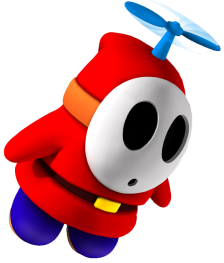 How long have you…	studied _______?					liked ________?	played ________?					spoken ________?	lived in _______?					known _________?	had _________?					wanted ________?	been _________?					made __________?vs teachers!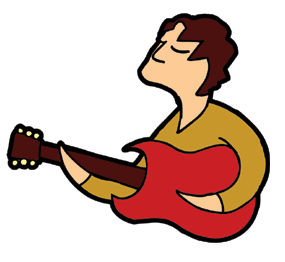 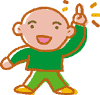 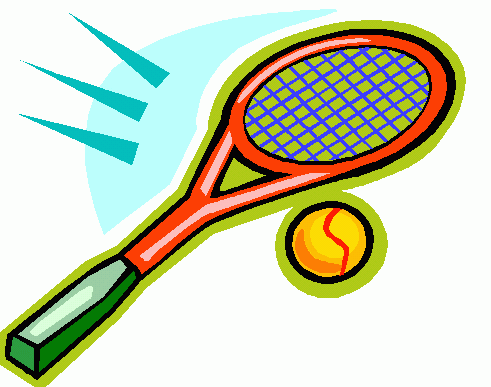 I don’t __________.For a long time.I don’t __________.For a long time.I don’t __________.For a long time.